INDICAÇÃO Nº 1058/2021Sr. Presidente: O vereador André Melchert - DEM solicita que seja encaminhado a Exma. Sra. Prefeita Municipal Lucimara Godoy Vilas Boas – PSD a seguinte indicação:  	Solicita a troca de placas de identificação de logradouro público, recapeamento asfáltico e pintura de solo na Rua Dom João VI, Jardim Santo Antonio.  	JUSTIFICATIVA:		Moradores e motoristas reclamaram que a placa de identificação de logradouro é antiga e está com o nome apagado, dificultando a visualização para localização, asfalto danificado e pintura de solo, conforme foto abaixo.Valinhos, 24 de maio de 2021. DR. ANDRÉ MELCHERTVEREADOR – DEM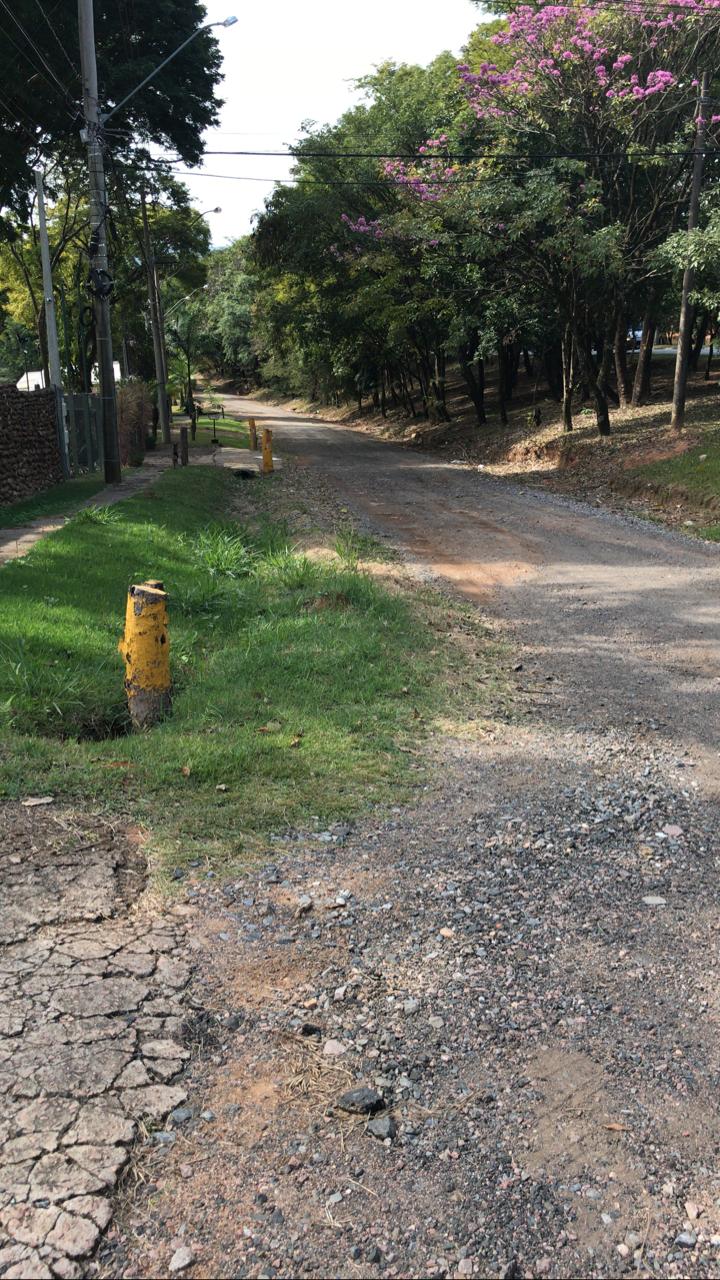 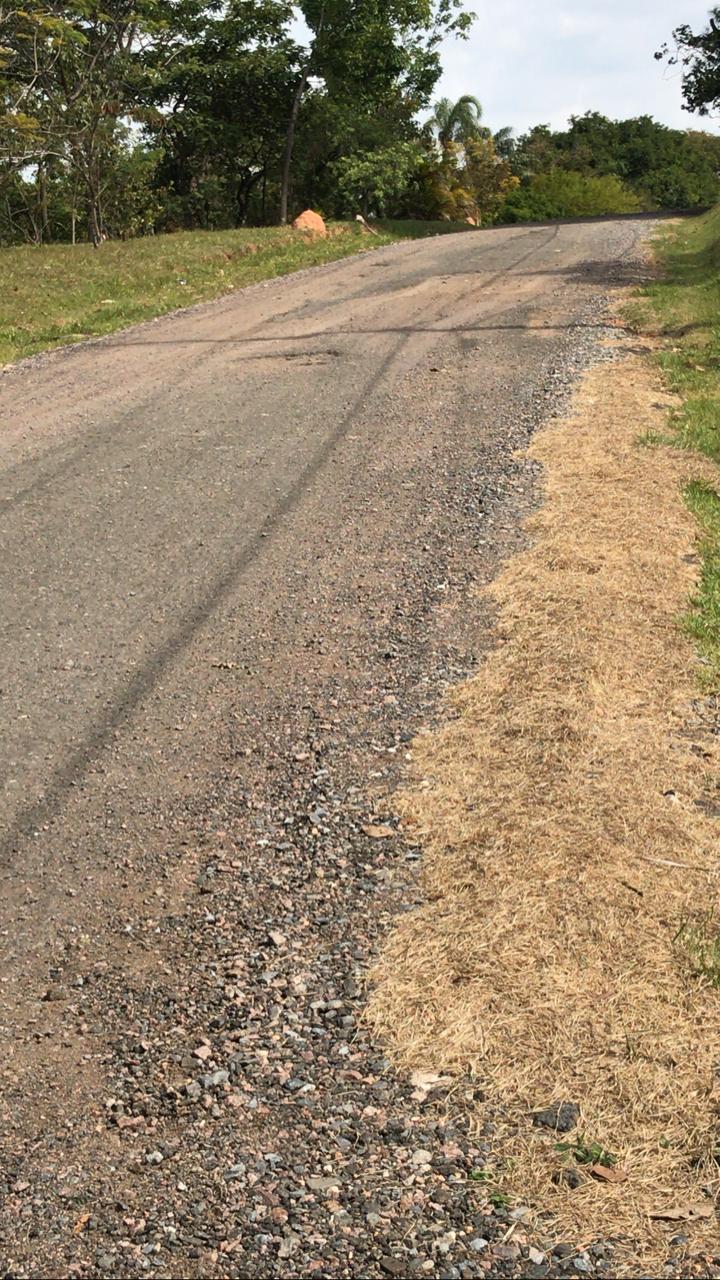 